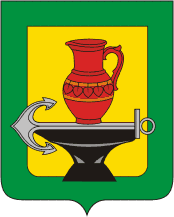 СОВЕТ ДЕПУТАТОВ СЕЛЬСКОГО ПОСЕЛЕНИЯ ПАДОВСКИЙ СЕЛЬСОВЕТЛИПЕЦКОГО МУНИЦИПАЛЬНОГО РАЙОНА ЛИПЕЦКОЙ ОБЛАСТИРОССИЙСКОЙ ФЕДЕРАЦИИТридцать шестая сессия шестого созываРЕШЕНИЕ02 февраля 2023 года									№ 125Об утверждении ключевых показателей и их целевых значений, индикативных показателей по муниципальному контролю и индикаторов риска нарушения обязательных требований в сфере благоустройства на территории сельского поселения Падовский сельсовет Липецкого муниципального района Липецкой области Российской ФедерацииРассмотрев протест прокуратуры Липецкого района от 19.01.2023 №79-2023 на ключевые и индикативные показатели муниципального контроля в сфере благоустройства на территории сельского поселения Падовский сельсовет Липецкого муниципального района Липецкой области, утвержденные решением Совета депутатов сельского поселения Падовский сельсовет Липецкого муниципального района Липецкой области от 24.02.2022 №81, руководствуясь Федеральным законом от 06.10.2003 года № 131-ФЗ "Об общих принципах организации местного самоуправления в Российской Федерации", в целях реализации Федерального закона от 31.07.2020 года № 248-ФЗ "О государственном контроле (надзоре) и муниципальном контроле в Российской Федерации", Совет депутатов сельского поселения Падовский сельсовет Липецкого муниципального района Липецкой областиРЕШИЛ:1. Утвердить ключевые показатели и их целевые значения, индикативные показатели по муниципальному контролю и индикаторы риска нарушения обязательных требований в сфере благоустройства на территории сельского поселения Падовский сельсовет Липецкого муниципального района Липецкой области Российской Федерации согласно приложению.2. Признать утратившими силу решение Совета депутатов сельского поселения Падовский сельсовет Липецкого муниципального района от 24.02.2022г. № 81 «Об утверждении ключевых и индикативных показателей муниципального контроля в сфере благоустройства на территории сельского поселения Падовский сельсовет Липецкого муниципального района Липецкой области».3. Направить указанный нормативный правовой акт главе сельского поселения Падовский сельсовет Липецкого муниципального района для подписания и обнародования.4. Настоящее решение разместить для открытого доступа на видном месте в установленном режиме работы в помещении администрации сельского поселения, сельской библиотеке, сельском доме культуры, помещении почты, на доске объявлений и на официальном сайте администрации сельского поселения Падовский сельсовет в информационно-телекоммуникационной сети «интернет».5. Настоящее решение вступает в силу со дня его официального обнародования.Председатель Совета депутатов сельского  поселения Падовский сельсовет Липецкого муниципального района                                          Бухановская Л.А.Приложение к решению Совета депутатов сельского поселенияПадовский сельсовет Липецкого муниципального района Липецкой области Российской Федерации от 02 февраля 2023 года № 125Ключевые показатели и их целевые значения, индикативные показатели по муниципальному контролю и индикаторы риска нарушения обязательных требований в сфере благоустройства на территории сельского поселения Падовский сельсовет Липецкого муниципального района Липецкой области Российской Федерации1. Ключевые показатели и их целевые значения1) Доля устраненных нарушений из числа выявленных нарушений обязательных требований - 100%.2) Доля выполнения плана проведения плановых контрольных мероприятий на очередной календарный год - 100 %.3) Доля обоснованных жалоб на действия (бездействие) контрольного органа и (или) его должностного лица при проведении контрольных мероприятий - 0%.4) Доля контрольных мероприятий, по результатам которых были выявлены нарушения, но не приняты соответствующие меры административного воздействия - 5%.5) Доля отмененных результатов контрольных мероприятий 0%.6) Доля вынесенных судебных решений о назначении административного наказания по материалам контрольного органа - 95%.7) Доля отмененных в судебном порядке постановлений контрольного органа по делам об административных правонарушениях от общего количества таких постановлений, вынесенных контрольным органом, за исключением постановлений, отмененных на основании статей 2.7 и 2.9 Кодекса Российской Федерации об административных правонарушениях - 0%.2. Индикативные показателиПри осуществлении муниципального контроля в сфере благоустройства устанавливаются следующие индикативные показатели:1) количество проведенных плановых контрольных мероприятий;2) количество проведенных внеплановых контрольных мероприятий;3) количество поступивших возражений в отношении акта контрольного мероприятия;4) количество выданных предписаний об устранении нарушений обязательных требований;5) количество устраненных нарушений обязательных требований.3. Перечень индикаторов риска нарушения обязательных требований, проверяемых в рамках осуществления муниципального контроляГлава администрации сельского поселения  Падовский сельсоветЛипецкого муниципального района                                                    Щеголькова В.И.Наименование индикатораНормальное состояние для выбранного параметра (критерии оценки), единица измерения (при наличии)Показатель индикатора рискаНаличие у Контролируемого лица вступившего в законную силу в течение последних трех лет на дату принятия решения об отнесении его деятельности к категории риска постановления о назначении административного наказания за совершение административного правонарушения, связанного с нарушением обязательных требований, подлежащих исполнению (соблюдению) контролируемыми лицами при осуществлении контролируемой деятельности0>1 шт.Наличие у Контролируемого лица в течение последних трех лет на дату принятия решения об отнесении его деятельности к категории риска предписания, не исполненного в срок, установленный предписанием, выданным по факту несоблюдения обязательных требований, подлежащих исполнению (соблюдению) контролируемыми лицами при осуществлении контролируемой деятельности1-2>2 шт.Наличие у Контролируемого лица в течение последних пяти лет на дату принятия решения об отнесении его деятельности к категории риска предписания, выданного по итогам проведения плановой или внеплановой проверки по факту выявленных нарушений за несоблюдение обязательных требований, подлежащих исполнению (соблюдению) контролируемыми лицами при осуществлении контролируемой деятельности1-3>3 шт.